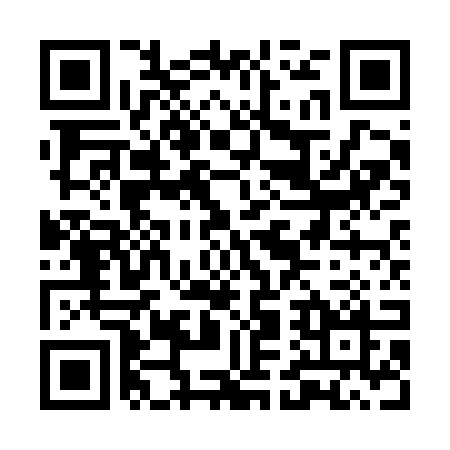 Prayer times for Badia a Passignano, ItalyWed 1 May 2024 - Fri 31 May 2024High Latitude Method: Angle Based RulePrayer Calculation Method: Muslim World LeagueAsar Calculation Method: HanafiPrayer times provided by https://www.salahtimes.comDateDayFajrSunriseDhuhrAsrMaghribIsha1Wed4:146:071:126:118:1810:032Thu4:126:061:126:118:1910:053Fri4:106:041:126:128:2010:074Sat4:086:031:126:138:2110:095Sun4:066:021:126:148:2210:116Mon4:046:001:126:148:2310:127Tue4:025:591:126:158:2510:148Wed4:005:581:116:168:2610:169Thu3:585:571:116:168:2710:1810Fri3:565:551:116:178:2810:1911Sat3:545:541:116:188:2910:2112Sun3:525:531:116:188:3010:2313Mon3:515:521:116:198:3110:2514Tue3:495:511:116:198:3210:2615Wed3:475:501:116:208:3410:2816Thu3:455:491:116:218:3510:3017Fri3:435:481:116:218:3610:3118Sat3:425:471:116:228:3710:3319Sun3:405:461:126:238:3810:3520Mon3:385:451:126:238:3910:3721Tue3:375:441:126:248:4010:3822Wed3:355:431:126:248:4110:4023Thu3:345:421:126:258:4210:4124Fri3:325:421:126:258:4310:4325Sat3:315:411:126:268:4410:4526Sun3:295:401:126:278:4510:4627Mon3:285:391:126:278:4510:4828Tue3:265:391:126:288:4610:4929Wed3:255:381:136:288:4710:5130Thu3:245:381:136:298:4810:5231Fri3:225:371:136:298:4910:54